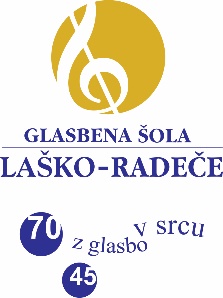 HIŠNI RED IN NAVODILA OBNAŠANJA V ČASU KORONAVIRUSA, PO B-MODELUPouk v glasbenih šolah se od 1. 9. 2020 dalje izvaja po t.i. «modelu B« (digitalna knjižica), kar pomeni, da za izvedbo celotnega programa priporočamo dosledno izvajanje ukrepov v skladu s priporočili NIJZ, s čimer varujemo zdravje zaposlenih in otrok, ki se izobražujejo v glasbeni šoli, posledično pa tudi zdravje njihovih bližnjih.PRIHOD V ŠOLO Za prihod v šolo/odhoda domov NIJZ priporoča hojo, kolesarjenje, za učence, ki imajo kolesarski izpit, individualni prevoz s strani staršev.Če je le mogoče učenci in starši počakajo na pouk pred šolo, sicer pa ob upoštevanju vseh priporočil (zaščitna maska, razkuževanje rok, varnostna razdalja) v šoli (slabi vremenski pogoji).Pouk plesne pripravnice in sodobnega plesa se izvaja v na odru KC in v dvorani PORP-a, zato se učenci ne zadržujejo na šoli, razen v primeru, da obiskujejo tudi druge programe. Za učence ostalega skupinskega pouka (Predšolska glasbena vzgoja, Glasbena pripravnica, Nauk o glasbi in Solfeggio) je priporočljivo, da se ne zadržujejo na hodnikih, temveč pridejo direktno k pouku. Zaščitna maska je obvezna za vse zaposlene in otroke, v vseh šolskih prostorih, razen v učilnicah, kadar se lahko zagotovi priporočljiva medsebojna razdalja 1,5-2 m.V šoli so na vpogled navodila za preprečevanje okužbe novega Covid-19, prosimo, da se z njimi seznanite.Pri vhodu v šolo je postavljen avtomatski dozirnik z razkužilom. Razkuževanje rok je ob vstopu v šolo obvezno.Priporoča se, da učenci in zaposleni v šolski objekt vstopajo posamično, pri tem naj ohranjajo 1,5 do 2 metrsko medosebno razdaljo.Vsi obiskovalci se ob vstopu v šolo evidentirajo v knjigo prihodov (zaradi spremljanja stikov).NASTOPIV skladu s priporočili NIJZ-ja bomo izvajali razredne in oddelčne nastope v Domu kulture v Radečah in v KC Laško do 50 ljudi, v dvorani glasbene šole v Laškem do 20 ljudi, v plesni učilnici v Radečah do 15 ljudi (z nastopajočimi). Nastopajočega učenca lahko v dvorani posluša eden od staršev, ki upošteva navodila o ustrezni zaščiti (obvezna maska, razkuževanje rok).Vsi obiskovalci se ob obisku nastopov evidentirajo v knjigo prihodov (zaradi spremljanja stikov).OBRAVNAVA PRIMERA S SUMOM NA COVID-19 Če učenec zboli v šoli in ima vročino oz. druge znake akutne okužbe dihal učitelj obvesti starše, učenec počaka v izolaciji z masko. Če je pri učencu nato potrjena okužba COVID-19 starši o tem obvestijo ravnatelja šole. Če zboli zaposleni in je pri njem potrjena okužba z Covidom-19 je dolžan o tem takoj obvestiti ravnateljico.IZOLACIJAV enoti Laško je izolacija kabinet knjižnice, v Radečah kabinet za flavto. Na dislociranem oddelku Rimske Toplice pa v skladu z navodili osnovne šole. Kulturnem centru v Laškem pa je izolacija garderoba za odrom.Rosana Jakšič,ravnateljicaRadeče, 28. 8. 2020